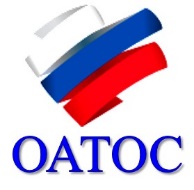 ОБЩЕЕ СОБРАНИЕ ОБЩЕНАЦИОНАЛЬНОЙ АССОЦИАЦИИ 
ТЕРРИТОРИАЛЬНОГО ОБЩЕСТВЕННОГО САМОУПРАВЛЕНИЯПРОЕКТПОВЕСТКА 
заседания Общего Собрания членов Ассоциации01 марта 2019 годг. Москва, проспект Мира, д.72, Московская областная ДумаОб избрании секретаря и членов счётной комиссии Общего Собрания ОАТОС.Об утверждении повестки Общего Собрания ОАТОС.Об итогах деятельности ОАТОС в 2018 году.О ротации Правления ОАТОС.Об утверждении вступительного и членского взносов в 2019 году.Об утверждении сметы расходов ОАТОС на 2019 год. О вступлении в ОАТОС новых членов.О мероприятиях ОАТОС в 2019 году.Об организации и проведении ежегодного Всероссийского конкурса «Лучшая практика ТОС».О награжденииРазное.ПРОЕКТОБЩЕЕ СОБРАНИЕ АССОЦИАЦИИРЕШЕНИЕ«01» марта 2019 года									      №1г. МоскваОб избрании секретаря 
и членов счётной комиссии 
Общего Собрания ОАТОС	В соответствии с п. 4.14 Устава Ассоциации, заслушав информацию Председателя Правления Ассоциации В.Б. Кидяева, Общее Собрание Ассоциации решило:Избрать Секретарём Общего Собрания Ассоциации – Директора Ассоциации Юдина Захария Геннадьевича.Избрать членами счетной комиссии Общего Собрания Ассоциации:Председателя Ревизионной комиссии Ассоциации Немцеву Юлию Сергеевну.Члена Правления Ассоциации Нечепуренко Дмитрия Сергеевича.Председатель Общего Собрания						  В.Б. КидяевСекретарь Общего Собрания							    З.Г. ЮдинПРОЕКТОБЩЕЕ СОБРАНИЕ АССОЦИАЦИИРЕШЕНИЕ«01» марта 2019 года									      №2г. МоскваОб утверждении Повестки заседания 
Общего Собрания членов Ассоциации	В соответствии с п. 4.5 Устава Ассоциации, заслушав информацию Председателя Правления Ассоциации В.Б. Кидяева, Общее Собрание Ассоциации решило:Утвердить Повестку заседания Общего Собрания членов Ассоциации (Приложение 1).Председатель Общего Собрания						  В.Б. КидяевСекретарь Общего Собрания							    З.Г. ЮдинПриложение 1к Решению Общего Собрания ОАТОСот «01» марта 2019 г.№ 2ПОВЕСТКА 
заседания Общего Собрания членов Ассоциации01 марта 2019 годг. Москва, проспект Мира, д.72, Московская областная ДумаОб избрании секретаря и членов счётной комиссии Общего Собрания ОАТОС.Об утверждении повестки Общего Собрания ОАТОС.Об итогах деятельности ОАТОС в 2018 году.О ротации Правления ОАТОС.Об утверждении вступительного и членского взносов в 2019 году.Об утверждении сметы расходов ОАТОС на 2019 год. О вступлении в ОАТОС новых членов.О мероприятиях ОАТОС в 2019 году.Об организации и проведении ежегодного Всероссийского конкурса «Лучшая практика ТОС».О награжденииРазное.ПРОЕКТОБЩЕЕ СОБРАНИЕ АССОЦИАЦИИРЕШЕНИЕ«01» марта 2019 года									      №3г. МоскваОб утверждении годового отчета о деятельности Ассоциации в 2018 году	В соответствии с п. 4.5 Устава Ассоциации, заслушав информацию Председателя Правления Ассоциации В.Б. Кидяева, Общее Собрание Ассоциации решило:Принять информацию к сведению.Утвердить годовой отчет о деятельности Ассоциации в 2018 году, признать его удовлетворительным и соответствующим целям и задачам Ассоциации.Председатель Общего Собрания						  В.Б. КидяевСекретарь Общего Собрания							    З.Г. ЮдинПРОЕКТОБЩЕЕ СОБРАНИЕ АССОЦИАЦИИРЕШЕНИЕ«01» марта 2019 года									      №4г. МоскваОб ротациисостава Правления Ассоциации	В соответствии с п. 4.5 Устава Ассоциации, заслушав информацию Директора Ассоциации З.Г. Юдина, Общее Собрание Ассоциации решило:Вывести из состава Правления Ассоциации:Болтенко Надежду НиколаевнуКаменеву Ольгу АлександровнуВвести в состав Правления Ассоциации:Первого заместителя председателя Правления Ассоциации – депутата Государственной Думы Федерального Собрания Российской Федерации Козловского Александра Николаевича. Заместителя председателя Правления Ассоциации – депутата Государственной Думы Федерального Собрания Российской Федерации Бурнашова Алексея Леонидовича.Заместителя председателя Правления Ассоциации – депутата Государственной Думы Федерального Собрания Российской Федерации Малова Николая Владимировича.Бурову Людмилу Викторовну – председателя ТОС «25-й микрорайон» города Кинешма Ивановской области.Каракоза Дениса Вкиотровича – председателя совета ТОС «Академический» города Екатеринбурга.Установить срок полномочий избранных членов Правления Ассоциации 2 года.Председатель Общего Собрания						  В.Б. КидяевСекретарь Общего Собрания							    З.Г. ЮдинПРОЕКТОБЩЕЕ СОБРАНИЕ АССОЦИАЦИИРЕШЕНИЕ«01» марта 2019 года									      №5г. МоскваОб утверждении 
вступительного и членского взносов на 2019 год	В соответствии с п. 4.5 Устава Ассоциации, заслушав информацию Председателя Правления Ассоциации В.Б. Кидяева, Общее Собрание Ассоциации решило:Утвердить период на 2019 – 2020 гг.: вступительный взнос в размере 1 000 рублей.ежегодный членский взнос в размере 1 000 рублей.Установить, что ежегодный членский взнос оплачивается членами Ассоциации не позднее 01 апреля календарного года, за который уплачивается членский взносПредседатель Общего Собрания						  В.Б. КидяевСекретарь Общего Собрания							    З.Г. ЮдинПРОЕКТОБЩЕЕ СОБРАНИЕ АССОЦИАЦИИРЕШЕНИЕ«01» марта 2019 года									      №6г. МоскваОб утверждении сметы расходов Ассоциации на 2019 год	В соответствии с п. 4.5 Устава Ассоциации, заслушав информацию Директора Ассоциации З.Г. Юдина, Общее Собрание Ассоциации решило:Принять информацию к сведению.Утвердить смету расходов Ассоциации на 2019 год
(Приложение 1).Председатель Общего Собрания						  В.Б. КидяевСекретарь Общего Собрания							    З.Г. ЮдинПРОЕКТОБЩЕЕ СОБРАНИЕ АССОЦИАЦИИРЕШЕНИЕ«01» марта 2019 года									      №7г. МоскваО принятии 
новых членов Ассоциации	В соответствии с п.п. 3.3. и 4.5 Устава Ассоциации, заслушав информацию Председателя Правления Ассоциации В.Б. Кидяева, Общее Собрание Ассоциации решило:Принять в члены Общенациональной ассоциации ТОС:Бирюкову Надежду Викторовну;Ефремову Светлану Андреевну;Кузина Сергея Сергеевича;Региональную ассоциацию ТОС Республики Коми;Региональную ассоциацию ТОС Калужской области;Региональную ассоциацию ТОС Челябинской области;Ассоциацию ТОС города Набережные Челны.Председатель Общего Собрания						  В.Б. КидяевСекретарь Общего Собрания							    З.Г. ЮдинПРОЕКТОБЩЕЕ СОБРАНИЕ АССОЦИАЦИИРЕШЕНИЕ«01» марта 2019 года									      №8г. МоскваОб утверждении основных мероприятий 
Ассоциации на 2019 год	В соответствии с п. 4.5 Устава Ассоциации, заслушав информацию Директора Ассоциации З.Г. Юдина, Общее Собрание Ассоциации решило:Принять информацию к сведению:Утвердить план основных мероприятий Ассоциации на 2019 годы. (Приложение 1).Довести информацию до активистов территориального общественного самоуправления в субъектах Российской Федерации о проведении ежегодного Всероссийского конкурса «Лучшие практики ТОС» (Приложение 2).Председатель Общего Собрания						  В.Б. КидяевСекретарь Общего Собрания							    З.Г. ЮдинПриложение 1к Решению Общего Собрания ОАТОСот «01» марта 2019 г.№ 8ПЛАНосновных мероприятий Общенациональной ассоциации ТОСна март – декабрь 2019 годПриложение 2к Решению Общего Собрания ОАТОСот «01» марта 2019 г.№ 8ПОЛОЖЕНИЕО ВСЕРОССИЙСКОМ КОНКУРСЕ 
«ЛУЧШАЯ ПРАКТИКА 
ТЕРРИТОРИАЛЬНОГО ОБЩЕСТВЕННОГО САМОУПРАВЛЕНИЯ»ОБЩИЕ ПОЛОЖЕНИЯНастоящее положение определяет условия и порядок проведения Всероссийского конкурса «Лучшая практика территориального общественного самоуправления» (далее – конкурс) среди территориального общественного самоуправления, некоммерческих неправительственных организаций, участвующих в развитии институтов гражданского общества, реализующих социально значимые проекты и проекты в сфере территориального общественного самоуправления. Конкурс проводится Общенациональной ассоциацией территориального общественного самоуправления (ОАТОС) в соответствии с решением Правления ОАТОС от 27 ноября 2018 г. №21 «О проведении Всероссийского конкурса «Лучшая практика ТОС» в 2019 году».ОСНОВНЫЕ ПОНЯТИЯ И СОКРАЩЕНИЯ.Для целей настоящего положения используются следующие основные понятия и сокращения:Территориальное общественное самоуправление (ТОС) – самоорганизация граждан по месту их жительства на части территории муниципального образования для самостоятельного и под свою ответственность осуществления собственных инициатив по вопросам местного значения.Заявитель – ТОС, региональная ассоциация ТОС, региональный координатор ТОС, член Общенациональной ассоциации ТОС, некоммерческая неправительственная организация, участвующая в развитии институтов гражданского общества, реализующая социально значимые проекты и проекты в сфере территориального общественного самоуправления, подавшие в установленном порядке заявку на участие в конкурсе. Оператор конкурса – Общенациональная ассоциация территориального общественного самоуправления (ОАТОС).Победитель – заявитель, признанный в установленном порядке победителем настоящего конкурса.Денежная премия – денежные средства, предоставляемые ОАТОС за счет привлеченных средств на безвозмездной и безвозвратной основах Заявителю, победившему в конкурсе с проектом, на осуществление такого проекта на условиях, определенных указанным ОАТОС, с обязательным предоставлением ОАТОС отчетности, подтверждающей целевое использование денежных средств.Экспертный совет ОАТОС – консультативно-экспертный коллегиальный орган, утверждённый Общим Собранием членов ОАТОС, осуществляющий выбор победителей на конкурсной основе в соответствии с действующим законодательством и настоящим Положением.Лучшая практика ТОС – это выигравший конкурс комплекс мероприятий (проект), разработанный Заявителем, направленный на решение социально – экономических, общественных вопросов на местном уровне и реализуемый собственными силами.ЦЕЛИ И ЗАДАЧИ КОНКУРСАКонкурс проводится в целях развития ТОС в Российской Федерации, повышения гражданской активности населения, выявления и поддержки общественных инициатив граждан, создания условий для реализации социально значимых проектов территориального общественного самоуправления.Задачи конкурса: расширение сети ТОС, самостоятельно и под свою ответственность решающих вопросы местного значения;привлечение граждан, проживающих в границах территории осуществления территориального общественного самоуправления, к участию в социально значимых мероприятиях;создание положительного образа инициативного гражданина, побуждающего инициативами других людей к социально значимой деятельности по месту своего жительства.Формирование и распространение лучших практик ТОС в муниципальных образованиях. НОМИНАЦИИ КОНКУРСАНа конкурс могут быть представлены проекты, предусматривающие осуществление деятельности по следующим номинациям: Благоустройство и экология.Формирование здорового образа жизни, физическая культура и спорт.Местные художественные промыслы, культурные инициативы, развитие туризма.Социальная поддержка населения.Охрана памятников и объектов культурного наследия.УЧАСТНИКИ КОНКУРСАВ конкурсе участвуют заявители, соответствующие всем следующим требованиям:Зарегистрированные не позднее чем за один год до дня окончания приема заявок на участие в конкурсе.Не имеющие задолженности по уплате членских взносов в ОАТОС (или ассоциацию ТОС субъекта Российской Федерации).Организация не находится в процессе ликвидации, в отношении нее не возбуждено производство по делу о несостоятельности (банкротстве), деятельность организации не приостановлена в порядке, предусмотренном законодательством.ТОС должен быть создан в соответствии с Федеральным законом от 06.10.2003г. № 131-ФЗ «Об общих принципах организации местного самоуправления в Российской Федерации».Самостоятельно осуществлять на соответствующей территории общественно-полезную деятельность, которая по своему содержанию и результатам соответствует направлениям конкурса.Заявки членов Общенациональной ассоциации ТОС, членов ассоциаций ТОС субъектов Российской Федерации рассматриваются в приоритетном порядке.ПОРЯДОК ОРГАНИЗАЦИИ И ПРОВЕДЕНИЯ КОНКУРСАКонкурс проводится ежегодно, начиная с 2019 года.Конкурс проводится в четыре этапа:Первый этап – с 1 марта по 15 мая;Второй этап – с 16 мая по 31 мая;Третий этап – с 1 июня по 31 августа;Четвертый этап – с 1 по 20 сентября.Первый этап – с 1 марта по 15 мая – для участия в конкурсе Заявитель направляет заявку (Приложение 1) в электронном виде через сайт www.oatos.ru. Заявитель может подать не более одной заявки по двум номинациям.Второй этап – с 16 по 31 мая – техническая экспертиза заявок.После окончания приёма заявок Экспертный совет ОАТОС приступает к предварительной оценке представленных заявок на соответствие техническим и регламентным требованиям, указанным в п. 5 настоящего Положения.В случае не полного предоставления информации, Заявителю будет направлено письмо с перечнем информации, требующей уточнения.16 мая на официальном сайте ОАТОС в разделе Всероссийский конкурс ТОС опубликовывается список Заявок, допущенных к участию в конкурсе.Третий этап – с 01 июня по 31 августа – экспертная оценка представленных проектов.После официального опубликования перечня заявок, допущенных к участию в конкурсе, Экспертный совет ОАТОС приступает к их оценке по критериям, указанным в п.7 настоящего Положения.По каждой представленной заявке члены Экспертного совета ОАТОС заполняют оценочный лист (Приложение 2). Секретарь Экспертного совета производит подсчёт баллов по оценочным листам, все данные вносятся в единый протокол заседания Экспертного совета ОАТОС.По результатам рассмотрения заявок на участие в конкурсе Экспертный совет ОАТОС формирует проект перечня победителей конкурса, определяет трёх победителей конкурса по соответствующим номинациям конкурса, среди которых распределяются первое, второе и третье места победителей конкурса.В течении пяти дней с момента заседания Экспертного совета ОАТОС председатель Экспертного совета ОАТОС представляет итоги конкурса на утверждение Правления ОАТОС.Подведение итогов конкурса и их размещение на официальном сайте ОАТОС осуществляется не позднее 31 августа.По решению Правления ОАТОС победителям конкурса присуждаются дипломы и денежные премии.Вручение дипломов ОАТОС победителям конкурса осуществляется в торжественной обстановке.Четвертый этап – 1 по 20 сентября – заключение договоров и награждение победителей.После официального объявления итогов конкурса в течении 10-и рабочих дней победители представляют в ОАТОС следующие документы:Заверенные главой администрации муниципального образования или иным уполномоченным лицом (руководителем ассоциации ТОС субъекта РФ, руководителем координатора ТОС в субъекте):- копию выписки из устава муниципального образования (титульный лист и статьи, регулирующие осуществление ТОС на территории муниципального образования);- копию нормативного акта представительного органа муниципального образования о порядке организации и осуществления территориального общественного самоуправления (без приложений);- копию решения представительного органа об утверждении границ ТОС;- копию протокола учредительного собрания (конференции) ТОС;- копию протокола собрания ТОС, на котором принято решение об избрании председателя (руководителя) ТОС;- копию устава ТОС с отметкой о регистрации (либо с копией свидетельства о регистрации);- копию паспорта председателя (руководителя) ТОС.Заявку на бумажном носителе, подписанную председателем (руководителем) ТОС (приложение 1). Представленные в ОАТОС материалы не возвращаются. В случае не предоставления указанных документов или предоставления заведомо ложных сведений, а также в случае отказа Заявителей - победителей конкурса от реализации заявленного проекта, ОАТОС имеет право осуществить финансирование другого проекта, предоставившего ранее заявку на участие в конкурсе, но не вошедшего в число победителей. ОАТОС заключает с победителями конкурса договоры о предоставлении финансирования (денежной премии), в которых предусматривается срок реализации проекта (мероприятия) с использованием средств ОАТОС, размер денежной премии, порядок и сроки предоставления отчетности об использовании денежной премии и результатах реализации проектов (мероприятий), порядок возврата средств денежной премии в случае нецелевого использования или неиспользования в установленные сроки, а также согласие получателя денежной премии на осуществление уполномоченными представителями ОАТОС проверок соблюдения условий, целей и порядка предоставления денежной премии.В случае установления факта нецелевого использования товаров (услуг), приобретенных (полученных) за счет денежной премии, победители несут ответственность в соответствии с действующим законодательством.Примеры лучших практик ТОС публикуются в сборнике и размещаются на официальном сайте ОАТОС.КРИТЕРИИ ОЦЕНКИОценка заявок на участие в конкурсе осуществляется по 5-и бальной системе в соответствии со следующими критериями и коэффициентами их значимости: Общие критерии оценки заявок для всех номинаций:Критерии оценки проекта в зависимости от выбранной номинацииПриложение 1.Форма заявки проекта Всероссийского конкурса «Лучшая практика ТОС»ДЛЯ ЗАМЕТОКДЛЯ ЗАМЕТОКДЛЯ ЗАМЕТОКАРХИТЕКТУРА программы
ОБЩЕГО СОБРАНИЯ ЧЛЕНОВ ОАТОС«Роль местных сообществ в решении социально-экономических и общественных вопросов развития территорий»Дата проведения: 1 марта 2019 годаДата проведения: 1 марта 2019 года          Место проведения: г. Москва, Проспект Мира , д.72
Московская областная Дума 
          Место проведения: г. Москва, Проспект Мира , д.72
Московская областная Дума 
11.00 – 12.00- РЕГИСТРАЦИЯ УЧАСТНИКОВ- РЕГИСТРАЦИЯ УЧАСТНИКОВХолл 1этаж12.00 – 14.00- РАБОТА ДИСКУССИОННЫХ ПЛОЩАДОК- РАБОТА ДИСКУССИОННЫХ ПЛОЩАДОК- РАБОТА ДИСКУССИОННЫХ ПЛОЩАДОК«Информационные технологии и проектная деятельность в работе ТОС»На площадке планируется обсудить:Финансовые механизмы поддержки местных инициатив в помощь ТОС.Развитие местных сообществ, как драйвер экономического развития территорий.«Информационные технологии и проектная деятельность в работе ТОС»На площадке планируется обсудить:Финансовые механизмы поддержки местных инициатив в помощь ТОС.Развитие местных сообществ, как драйвер экономического развития территорий.«Информационные технологии и проектная деятельность в работе ТОС»На площадке планируется обсудить:Финансовые механизмы поддержки местных инициатив в помощь ТОС.Развитие местных сообществ, как драйвер экономического развития территорий.Мультимедийный конференц-зал3 этаж«Законодательные аспекты в деятельности ТОС» На площадке планируется обсудить:законодательное регулирование по созданию и деятельности органов ТОС и других организаций местных сообществ;рассмотреть возможности оптимизации регистрации ТОС в качестве юридического лица.«Законодательные аспекты в деятельности ТОС» На площадке планируется обсудить:законодательное регулирование по созданию и деятельности органов ТОС и других организаций местных сообществ;рассмотреть возможности оптимизации регистрации ТОС в качестве юридического лица.«Законодательные аспекты в деятельности ТОС» На площадке планируется обсудить:законодательное регулирование по созданию и деятельности органов ТОС и других организаций местных сообществ;рассмотреть возможности оптимизации регистрации ТОС в качестве юридического лица.Зал приема иностранных делегаций3 этаж14.00 – 15.00- КОФЕ - БРЕЙК- КОФЕ - БРЕЙКХолл2 этаж15.00 – 17.00Пленарное заседание Общего Собрания ОАТОС:Пленарное заседание Общего Собрания ОАТОС:Многофункциональный зал2 этажПодведение итогов работы дискуссионных площадок.Уставные вопросы деятельности ОАТОС:Об итогах деятельности ОАТОС в 2018 году.О ротации Правления ОАТОС.Об утверждении вступительного и членского взносов в 2019 году.Об утверждении сметы расходов ОАТОС в 2019 году.О вступлении в ОАТОС новых членов.О мероприятиях ОАТОС в 2019 году.О награждении.РазноеОсобенности подготовки и подачи заявок на участие во Всероссийском конкурсе «Лучшие практики ТОС».Подведение итогов работы дискуссионных площадок.Уставные вопросы деятельности ОАТОС:Об итогах деятельности ОАТОС в 2018 году.О ротации Правления ОАТОС.Об утверждении вступительного и членского взносов в 2019 году.Об утверждении сметы расходов ОАТОС в 2019 году.О вступлении в ОАТОС новых членов.О мероприятиях ОАТОС в 2019 году.О награждении.РазноеОсобенности подготовки и подачи заявок на участие во Всероссийском конкурсе «Лучшие практики ТОС».Подведение итогов работы дискуссионных площадок.Уставные вопросы деятельности ОАТОС:Об итогах деятельности ОАТОС в 2018 году.О ротации Правления ОАТОС.Об утверждении вступительного и членского взносов в 2019 году.Об утверждении сметы расходов ОАТОС в 2019 году.О вступлении в ОАТОС новых членов.О мероприятиях ОАТОС в 2019 году.О награждении.РазноеОсобенности подготовки и подачи заявок на участие во Всероссийском конкурсе «Лучшие практики ТОС».Подведение итогов работы дискуссионных площадок.Уставные вопросы деятельности ОАТОС:Об итогах деятельности ОАТОС в 2018 году.О ротации Правления ОАТОС.Об утверждении вступительного и членского взносов в 2019 году.Об утверждении сметы расходов ОАТОС в 2019 году.О вступлении в ОАТОС новых членов.О мероприятиях ОАТОС в 2019 году.О награждении.РазноеОсобенности подготовки и подачи заявок на участие во Всероссийском конкурсе «Лучшие практики ТОС».Информационные технологии и проектная деятельность в работе ТОСИнформационные технологии и проектная деятельность в работе ТОСИнформационные технологии и проектная деятельность в работе ТОСИнформационные технологии и проектная деятельность в работе ТОСИнформационные технологии и проектная деятельность в работе ТОСИнформационные технологии и проектная деятельность в работе ТОСМультимедийный конференц-зал3 этажМультимедийный конференц-зал3 этажМультимедийный конференц-зал3 этажМультимедийный конференц-зал3 этажМультимедийный конференц-зал3 этажМультимедийный конференц-зал3 этажМодератор:Модератор:Бурнашов Алексей ЛеонидовичБурнашов Алексей ЛеонидовичЧлен правления Общенациональной ассоциации ТОС, депутат Государственной Думы Член правления Общенациональной ассоциации ТОС, депутат Государственной Думы Секретарь:Секретарь:Шестаков Антон ВладимировичШестаков Антон ВладимировичРуководитель отдела проектной деятельности ТОСРуководитель отдела проектной деятельности ТОС12.0012.1012.10- приветственное слово Члена Правления ОАТОС, депутата Государственной Думы Бурнашова Алексея Леонидовича- приветственное слово Члена Правления ОАТОС, депутата Государственной Думы Бурнашова Алексея Леонидовича- приветственное слово Члена Правления ОАТОС, депутата Государственной Думы Бурнашова Алексея Леонидовича12.1012.2512.25- выступление Заместителя Губернатора Брянской области Коробко Александра Михайловича- выступление Заместителя Губернатора Брянской области Коробко Александра Михайловича- выступление Заместителя Губернатора Брянской области Коробко Александра Михайловича12.2512.4012.40- выступление Генерального директора Агентства «СВОИ» Нода 
Александра Сергеевича- выступление Генерального директора Агентства «СВОИ» Нода 
Александра Сергеевича- выступление Генерального директора Агентства «СВОИ» Нода 
Александра Сергеевича12.4012.5512.55- выступление Председателя Ревизионной комиссии ОАТОС Немцевой Юлии Сергеевны- выступление Председателя Ревизионной комиссии ОАТОС Немцевой Юлии Сергеевны- выступление Председателя Ревизионной комиссии ОАТОС Немцевой Юлии Сергеевны12.5513.1013.10- выступление члена Правления ОАТОС, исполнительного директора Региональной ассоциации ТОС Челябинской области Горячева Алексея Владимировича - выступление члена Правления ОАТОС, исполнительного директора Региональной ассоциации ТОС Челябинской области Горячева Алексея Владимировича - выступление члена Правления ОАТОС, исполнительного директора Региональной ассоциации ТОС Челябинской области Горячева Алексея Владимировича 13.1013.2513.25- выступление члена Правления ОАТОС, председателя Региональной ассоциации ТОС Ульяновской области Сидорова Владимира Владимировича- выступление члена Правления ОАТОС, председателя Региональной ассоциации ТОС Ульяновской области Сидорова Владимира Владимировича- выступление члена Правления ОАТОС, председателя Региональной ассоциации ТОС Ульяновской области Сидорова Владимира Владимировича13.2513.5513.55- обсуждение докладов, работа площадки - обсуждение докладов, работа площадки - обсуждение докладов, работа площадки 13.5514.0014.00- подведение итогов работы площадки- подведение итогов работы площадки- подведение итогов работы площадкиЗаконодательные аспекты в деятельности ТОСЗаконодательные аспекты в деятельности ТОСЗаконодательные аспекты в деятельности ТОСЗаконодательные аспекты в деятельности ТОСЗаконодательные аспекты в деятельности ТОСЗаконодательные аспекты в деятельности ТОСЗал приема иностранных делегаций3 этажЗал приема иностранных делегаций3 этажЗал приема иностранных делегаций3 этажЗал приема иностранных делегаций3 этажЗал приема иностранных делегаций3 этажЗал приема иностранных делегаций3 этажМодератор:Модератор:Щаблыкин Максим ИвановичЩаблыкин Максим ИвановичЗаместитель председателя Правления Общенациональной ассоциации ТОС, депутат Государственной Думы Заместитель председателя Правления Общенациональной ассоциации ТОС, депутат Государственной Думы Секретарь:Секретарь:Васильев Денис ИгоревичВасильев Денис ИгоревичРуководитель отдела информационной и образовательной поддержки ТОСРуководитель отдела информационной и образовательной поддержки ТОС12.0012.1012.10- приветственное слово Заместителя председателя Правления ОАТОС, депутата Государственной Думы Щаблыкина Максима Ивановича- приветственное слово Заместителя председателя Правления ОАТОС, депутата Государственной Думы Щаблыкина Максима Ивановича- приветственное слово Заместителя председателя Правления ОАТОС, депутата Государственной Думы Щаблыкина Максима Ивановича12.1012.2512.25- выступление представителей Министерства юстиции Российской Федерации- выступление представителей Министерства юстиции Российской Федерации- выступление представителей Министерства юстиции Российской Федерации12.2512.4012.40- выступление Заместителя председателя Экспертного совета ОАТОС, ведущего научного сотрудника Центра местного самоуправления ИУРР РАНХиГС при Президенте Российской Федерации, д.ю.н., профессора Шугриной Екатерины Сергеевны - выступление Заместителя председателя Экспертного совета ОАТОС, ведущего научного сотрудника Центра местного самоуправления ИУРР РАНХиГС при Президенте Российской Федерации, д.ю.н., профессора Шугриной Екатерины Сергеевны - выступление Заместителя председателя Экспертного совета ОАТОС, ведущего научного сотрудника Центра местного самоуправления ИУРР РАНХиГС при Президенте Российской Федерации, д.ю.н., профессора Шугриной Екатерины Сергеевны 12.4012.5512.55- выступление члена Правления ОАТОС, председателя комитета Воронежской областной Думы по местному самоуправлению, связям с общественностью и средствам массовых коммуникаций Зубкова Артёма Николаевича- выступление члена Правления ОАТОС, председателя комитета Воронежской областной Думы по местному самоуправлению, связям с общественностью и средствам массовых коммуникаций Зубкова Артёма Николаевича- выступление члена Правления ОАТОС, председателя комитета Воронежской областной Думы по местному самоуправлению, связям с общественностью и средствам массовых коммуникаций Зубкова Артёма Николаевича12.5513.1013.10- выступление Председателя Комитета ТОС «Савиново» г. Казани Салахова Ильдуса Ильясович- выступление Председателя Комитета ТОС «Савиново» г. Казани Салахова Ильдуса Ильясович- выступление Председателя Комитета ТОС «Савиново» г. Казани Салахова Ильдуса Ильясович13.1013.5013.50- обсуждение докладов, работа площадки - обсуждение докладов, работа площадки - обсуждение докладов, работа площадки 13.5014.0014.00- подведение итогов работы площадки- подведение итогов работы площадки- подведение итогов работы площадкиПленарное заседание Общего Собрания Общенациональной ассоциации ТОСПленарное заседание Общего Собрания Общенациональной ассоциации ТОСПленарное заседание Общего Собрания Общенациональной ассоциации ТОСПленарное заседание Общего Собрания Общенациональной ассоциации ТОСПленарное заседание Общего Собрания Общенациональной ассоциации ТОСПленарное заседание Общего Собрания Общенациональной ассоциации ТОСМногофункциональный зал2 этажМногофункциональный зал2 этажМногофункциональный зал2 этажМногофункциональный зал2 этажМногофункциональный зал2 этажМногофункциональный зал2 этажМодератор:Модератор:Кидяев Виктор БорисовичКидяев Виктор БорисовичКидяев Виктор БорисовичПредседатель Правления Общенациональной ассоциации ТОС, депутат Государственной Думы Секретарь:Секретарь:Юдин Захарий ГеннадьевичЮдин Захарий ГеннадьевичЮдин Захарий ГеннадьевичДиректор Общенациональной ассоциации ТОС15.0015.1515.15- приветственное слово Председателя Правления ОАТОС, депутата Государственной Думы Кидяева Виктора Борисовича- приветственное слово Председателя Правления ОАТОС, депутата Государственной Думы Кидяева Виктора Борисовича- приветственное слово Председателя Правления ОАТОС, депутата Государственной Думы Кидяева Виктора Борисовича15.15.16.0016.00- выступление членов Президиума Общего Собрания, подведение итогов работы дискуссионных площадок- выступление членов Президиума Общего Собрания, подведение итогов работы дискуссионных площадок- выступление членов Президиума Общего Собрания, подведение итогов работы дискуссионных площадок16.0016.3016.30- обсуждение уставных вопросов- обсуждение уставных вопросов- обсуждение уставных вопросов16.3016.4516.45- церемония награждения- церемония награждения- церемония награждения16.4516.5516.55- подведение итогов- подведение итогов- подведение итогов16.5517.0017.00- общее фотографирование. Окончание работы Общего Собрания ОАТОС- общее фотографирование. Окончание работы Общего Собрания ОАТОС- общее фотографирование. Окончание работы Общего Собрания ОАТОС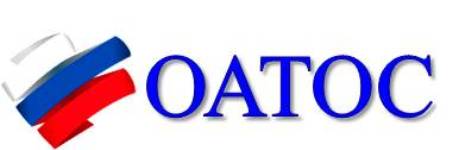 ОБЩЕНАЦИОНАЛЬНАЯ АССОЦИАЦИЯ 
ТЕРРИТОРИАЛЬНОГО ОБЩЕСТВЕННОГО САМОУПРАВЛЕНИЯОБЩЕНАЦИОНАЛЬНАЯ АССОЦИАЦИЯ 
ТЕРРИТОРИАЛЬНОГО ОБЩЕСТВЕННОГО САМОУПРАВЛЕНИЯОБЩЕНАЦИОНАЛЬНАЯ АССОЦИАЦИЯ 
ТЕРРИТОРИАЛЬНОГО ОБЩЕСТВЕННОГО САМОУПРАВЛЕНИЯОБЩЕНАЦИОНАЛЬНАЯ АССОЦИАЦИЯ 
ТЕРРИТОРИАЛЬНОГО ОБЩЕСТВЕННОГО САМОУПРАВЛЕНИЯОБЩЕНАЦИОНАЛЬНАЯ АССОЦИАЦИЯ 
ТЕРРИТОРИАЛЬНОГО ОБЩЕСТВЕННОГО САМОУПРАВЛЕНИЯОБЩЕНАЦИОНАЛЬНАЯ АССОЦИАЦИЯ 
ТЕРРИТОРИАЛЬНОГО ОБЩЕСТВЕННОГО САМОУПРАВЛЕНИЯОБЩЕНАЦИОНАЛЬНАЯ АССОЦИАЦИЯ 
ТЕРРИТОРИАЛЬНОГО ОБЩЕСТВЕННОГО САМОУПРАВЛЕНИЯОБЩЕНАЦИОНАЛЬНАЯ АССОЦИАЦИЯ 
ТЕРРИТОРИАЛЬНОГО ОБЩЕСТВЕННОГО САМОУПРАВЛЕНИЯОБЩЕНАЦИОНАЛЬНАЯ АССОЦИАЦИЯ 
ТЕРРИТОРИАЛЬНОГО ОБЩЕСТВЕННОГО САМОУПРАВЛЕНИЯ№/№п/пНаименование мероприятияДата проведения (срок реализации)Место проведенияПросветительская работ с активистами ТОСПросветительская работ с активистами ТОСПросветительская работ с активистами ТОСПросветительская работ с активистами ТОСКонсультационный семинар«ТОС: вопрос – ответ»3-я пятница каждого месяцас 10.00 до 11.00 (мск)«прямой эфир» в социальных сетях ОАТОСПроведение региональных, межрегиональных форумов ТОС1 раз в кварталПо согласованиюОрганизация и проведение заседаний Правления ОАТОС1 раз в кварталПо согласованиюУчастие ОАТОС в организации и проведении Всероссийского дня соседей1 марта – 31 маяПо согласованиюОрганизация и проведение Общего собрания членов ОАТОССентябрьПо согласованиюПроведение совещания «Актуальные вопросы в деятельности ТОС»Май,Октябрь По канал видео-конференц-связиОрганизация и проведение заседаний Экспертного совета ОАТОС1 раз в кварталПо согласованиюКомплексный анализ деятельности органов ТОСКомплексный анализ деятельности органов ТОСКомплексный анализ деятельности органов ТОСКомплексный анализ деятельности органов ТОСПроведение ежегодного Всероссийского конкурса «Лучшие практики ТОС»:Первый этап1 марта – 15 маяг. МоскваВторой этап16 – 31 маяг. МоскваТретий этап1 июня – 31 августаг. МоскваЧетвертый этап1 – 20 сентябряг. МоскваПодготовка ежегодного мониторинга «Развитие ТОС в России»1 марта – 30 апреляг. МоскваОрганизация и проведение совместного конкурса ОАТОС и АО «Концерн Росэнергоатом» по поддержки гражданских инициативМарт – июнь Подготовка сборника «Лучшие практики ТОС»1 сентября – 1 декабряг. МоскваСоздание региональных координаторов органов ТОССоздание региональных координаторов органов ТОССоздание региональных координаторов органов ТОССоздание региональных координаторов органов ТОСПроведение работы по созданию Региональных ассоциаций ТОСПостоянноСубъекты РФИнформационная поддержка органов ТОСИнформационная поддержка органов ТОСИнформационная поддержка органов ТОСИнформационная поддержка органов ТОСПоддержка работы сайта ОАТОСПостоянноСоздание интерактивного образовательного портала ОАТОСМарт – июньСбор актуальных новостных событий ТОС в субъектах в издание в печатных СМИ, размещение информации в социальных сетяхПостоянноРаспространение информации о проводимы мероприятиях членов ОАТОС в субъектах РФПостоянноОбразовательная поддержка органов ТОСОбразовательная поддержка органов ТОСОбразовательная поддержка органов ТОСОбразовательная поддержка органов ТОССоздание видео уроков15 – 31 мартаРаспространение образовательного контента в субъектах РФ01 – 15 маяРазработка унифицированных пакетных решений01 июня – 31 июляОрганизация и проведение обучения на инетрнет-порталес 01 июня постоянно дистанционноУТВЕРЖДЕНОРешением Правления Общенациональной ассоциации ТОСот «27» ноября 2018 г.№21№/№п/пНаименование критерияпроектная деятельность ТОС (участие в конкурсах проектов, качество и значимость реализованных проектов)работа органа ТОС по вовлечению жителей в процесс принятия решений, в том числе количество проведенных собраний (советов, конференций, заседаний органа ТОС) и рассматриваемые вопросырассмотрение обращений граждан, результаты работы по указанным обращениямподготовка предложений ТОС органам местного самоуправления соответствующего муниципального образования и результаты работы по указанным предложениямвзаимодействие ТОС с органами местного самоуправления муниципального образования, органами государственной власти субъекта РФ и участие в работе совещательных органовпривлечение внебюджетных средств на осуществление деятельности ТОС, объемы привлеченного внебюджетного финансированияосвещение информации о деятельности и достижениях ТОС в средствах массовой информацииосуществление мероприятий ТОС с целью обеспечения общественного контроля за использованием мест общего пользования (проведение рейдов общественного контроля)№/№п/пНаименование критерияБлагоустройство и экологияБлагоустройство и экология1установка спортивных и детских площадок2благоустройство дворовых территорий (клумбы, ограждения, парковки, тротуары) и общественных пространств (скверы, парки)3установка малых архитектурных форм4организация и проведение субботников на дворовой территории.осуществление общественного контроля за благоустройством соответствующих территорий, за торговым и бытовым обслуживанием населенияучастие в разработке предложений по развитию соответствующих территорий5организация сбора и вывоза бытовых отходов (раздельный сбор мусора)6просветительская работа по организации сбора мусора 7организация и проведение субботников в общественных местах, зонах массового отдыха8осуществление деятельности ТОС, направленной на благоустройство территории и охрану природы, привлечение жителей к участию в благоустройстве и озеленении территории9организация работы  по приведению в надлежащие состояние кладбищ, погостов, мест воинских захоронений и славыФормирование здорового образа жизни, физическая культура и спортФормирование здорового образа жизни, физическая культура и спорт1проведение спортивных соревнований, развитие массового спорта2проведение спортивных конкурсов и соревнований, популяризация и развитие лучших семейных традиций3организация и работа спортивных секций4участие в районных, городских, поселенческих спартакиадах, соревнованиях5Вовлечение молодежи в массовый спорт Местные художественные промыслы, культурные инициативы.Местные художественные промыслы, культурные инициативы.1организация и проведение праздников, посвященных памятным датам2организация и работа досуговых кружков3организация и работа кружков художественного промысла4организация и работа, направленная на привлечение туристов (гостевые дома, организация ежегодных событий, экскурсионная работа на территории)участие в работе по созданию условий для развития туризма Социальная поддержка населенияСоциальная поддержка населения1взаимодействие ТОС с различными организациями (учреждениями социальной защиты населения, соответствующими отделениями Пенсионного фонда Российской Федерации, общественными объединениями, образовательными организациями и другими)2осуществление деятельности по оказанию поддержки социально незащищенным группам населения (многодетные семьи, малоимущие граждане, инвалиды, одинокие престарелые граждане)3участие активистов ТОС в работе комиссий по делам несовершеннолетних4организация работы летних площадок по месту жительства для детей из социально незащищенных групп населенияОхрана памятников и объектов культурного наследия, добровольческие отрядыОхрана памятников и объектов культурного наследия, добровольческие отряды1осуществление деятельности ТОС по сохранению исторического и культурного наследия, народных традиций, развитию туризма2организация и работа в добровольческих отрядах по профилактике и предотвращению пожарных ситуаций3просветительская работа с населением по правилам пользования пожароопасным оборудованием4ремонт/восстановление памятников и обелисков, прилегающих к ним территорий, 5организация работы поисковых отрядовУкажите номинацию конкурсаУкажите номинацию конкурсаУкажите номинацию конкурсаУкажите номинацию конкурсаУкажите номинацию конкурсаУкажите номинацию конкурсаУкажите номинацию конкурсаУкажите номинацию конкурсаУкажите номинацию конкурсаСВЕДЕНИЯ О ЗАЯВИТЕЛИСВЕДЕНИЯ О ЗАЯВИТЕЛИСВЕДЕНИЯ О ЗАЯВИТЕЛИСВЕДЕНИЯ О ЗАЯВИТЕЛИСВЕДЕНИЯ О ЗАЯВИТЕЛИСВЕДЕНИЯ О ЗАЯВИТЕЛИСВЕДЕНИЯ О ЗАЯВИТЕЛИСВЕДЕНИЯ О ЗАЯВИТЕЛИСВЕДЕНИЯ О ЗАЯВИТЕЛИУкажите субъект Российской ФедерацииУкажите субъект Российской ФедерацииУкажите субъект Российской ФедерацииУкажите субъект Российской ФедерацииУкажите субъект Российской ФедерацииУкажите субъект Российской ФедерацииУкажите субъект Российской ФедерацииУкажите субъект Российской ФедерацииУкажите субъект Российской ФедерацииНаименование муниципального образованияНаименование муниципального образованияНаименование муниципального образованияНаименование муниципального образованияНаименование муниципального образованияНаименование муниципального образованияНаименование муниципального образованияНаименование муниципального образованияНаименование муниципального образованияПолное наименование ТОС(название ТОСа писать в кавычках)Полное наименование ТОС(название ТОСа писать в кавычках)Полное наименование ТОС(название ТОСа писать в кавычках)Полное наименование ТОС(название ТОСа писать в кавычках)Полное наименование ТОС(название ТОСа писать в кавычках)Полное наименование ТОС(название ТОСа писать в кавычках)Полное наименование ТОС(название ТОСа писать в кавычках)Полное наименование ТОС(название ТОСа писать в кавычках)Полное наименование ТОС(название ТОСа писать в кавычках)Дата регистрации устава ТОС уполномоченным органом местного самоуправления (необходимо указать номер документа и дату его принятия)Дата регистрации устава ТОС уполномоченным органом местного самоуправления (необходимо указать номер документа и дату его принятия)Дата регистрации устава ТОС уполномоченным органом местного самоуправления (необходимо указать номер документа и дату его принятия)Дата регистрации устава ТОС уполномоченным органом местного самоуправления (необходимо указать номер документа и дату его принятия)Дата регистрации устава ТОС уполномоченным органом местного самоуправления (необходимо указать номер документа и дату его принятия)Дата регистрации устава ТОС уполномоченным органом местного самоуправления (необходимо указать номер документа и дату его принятия)Дата регистрации устава ТОС уполномоченным органом местного самоуправления (необходимо указать номер документа и дату его принятия)Дата регистрации устава ТОС уполномоченным органом местного самоуправления (необходимо указать номер документа и дату его принятия)Дата регистрации устава ТОС уполномоченным органом местного самоуправления (необходимо указать номер документа и дату его принятия)Количество жителей проживающих в границах ТОСКоличество жителей проживающих в границах ТОСКоличество жителей проживающих в границах ТОСКоличество жителей проживающих в границах ТОСКоличество жителей проживающих в границах ТОСКоличество жителей проживающих в границах ТОСКоличество жителей проживающих в границах ТОСКоличество жителей проживающих в границах ТОСКоличество жителей проживающих в границах ТОСФИО председателя ТОСФИО председателя ТОСФИО председателя ТОСФИО председателя ТОСФИО председателя ТОСФИО председателя ТОСФИО председателя ТОСФИО председателя ТОСФИО председателя ТОСКонтактные данные председателя ТОС:Контактные данные председателя ТОС:Контактные данные председателя ТОС:Контактные данные председателя ТОС:Контактные данные председателя ТОС:Контактные данные председателя ТОС:Контактные данные председателя ТОС:Контактные данные председателя ТОС:Контактные данные председателя ТОС:Почтовый адрес (с указанием индекса)Почтовый адрес (с указанием индекса)Почтовый адрес (с указанием индекса)Почтовый адрес (с указанием индекса)Почтовый адрес (с указанием индекса)Почтовый адрес (с указанием индекса)Номер мобильного телефонаНомер мобильного телефонаНомер мобильного телефонаНомер мобильного телефонаНомер мобильного телефонаНомер мобильного телефонаАдрес электронной почтыАдрес электронной почтыАдрес электронной почтыАдрес электронной почтыАдрес электронной почтыАдрес электронной почтыЯвляется ли ТОС юридическим лицом?Является ли ТОС юридическим лицом?Является ли ТОС юридическим лицом?Является ли ТОС юридическим лицом?Является ли ТОС юридическим лицом?Является ли ТОС юридическим лицом?Является ли ТОС юридическим лицом?Является ли ТОС юридическим лицом?Является ли ТОС юридическим лицом?ДАДАДАДАНЕТНЕТЕсли Ваш ТОС юридическое лицо укажите:Если Ваш ТОС юридическое лицо укажите:Если Ваш ТОС юридическое лицо укажите:Если Ваш ТОС юридическое лицо укажите:Если Ваш ТОС юридическое лицо укажите:Если Ваш ТОС юридическое лицо укажите:Если Ваш ТОС юридическое лицо укажите:Если Ваш ТОС юридическое лицо укажите:Если Ваш ТОС юридическое лицо укажите:Дата регистрации ТОС в территориальном управлении Министерства юстиции РФДата регистрации ТОС в территориальном управлении Министерства юстиции РФДата регистрации ТОС в территориальном управлении Министерства юстиции РФДата регистрации ТОС в территориальном управлении Министерства юстиции РФДата регистрации ТОС в территориальном управлении Министерства юстиции РФДата регистрации ТОС в территориальном управлении Министерства юстиции РФОГРНОГРНОГРНОГРНОГРНОГРНИННИННИННИННИННИННКППКППКППКППКППКППБанковские реквизиты:Банковские реквизиты:Банковские реквизиты:Банковские реквизиты:Банковские реквизиты:Банковские реквизиты:Если у Вашего ТОСа:Если у Вашего ТОСа:Если у Вашего ТОСа:Если у Вашего ТОСа:Если у Вашего ТОСа:Если у Вашего ТОСа:Если у Вашего ТОСа:Если у Вашего ТОСа:Если у Вашего ТОСа:- официальный сайт(если есть указывается адрес)- официальный сайт(если есть указывается адрес)- официальный сайт(если есть указывается адрес)- официальный сайт(если есть указывается адрес)- официальный сайт(если есть указывается адрес)- официальный сайт(если есть указывается адрес)- официальная группа в социальной сети ВКОНТАКТЕ(если есть указывается адрес)- официальная группа в социальной сети ВКОНТАКТЕ(если есть указывается адрес)- официальная группа в социальной сети ВКОНТАКТЕ(если есть указывается адрес)- официальная группа в социальной сети ВКОНТАКТЕ(если есть указывается адрес)- официальная группа в социальной сети ВКОНТАКТЕ(если есть указывается адрес)- официальная группа в социальной сети ВКОНТАКТЕ(если есть указывается адрес)- официальная группа в социальной сети ОДНОКЛАССНИКИ (если есть указывается адрес)- официальная группа в социальной сети ОДНОКЛАССНИКИ (если есть указывается адрес)- официальная группа в социальной сети ОДНОКЛАССНИКИ (если есть указывается адрес)- официальная группа в социальной сети ОДНОКЛАССНИКИ (если есть указывается адрес)- официальная группа в социальной сети ОДНОКЛАССНИКИ (если есть указывается адрес)- официальная группа в социальной сети ОДНОКЛАССНИКИ (если есть указывается адрес)- официальная группа в социальной сети FACEBOOK (если есть указывается адрес)- официальная группа в социальной сети FACEBOOK (если есть указывается адрес)- официальная группа в социальной сети FACEBOOK (если есть указывается адрес)- официальная группа в социальной сети FACEBOOK (если есть указывается адрес)- официальная группа в социальной сети FACEBOOK (если есть указывается адрес)- официальная группа в социальной сети FACEBOOK (если есть указывается адрес)- официальная группа в социальной сети TWITTER (если есть указывается адрес)- официальная группа в социальной сети TWITTER (если есть указывается адрес)- официальная группа в социальной сети TWITTER (если есть указывается адрес)- официальная группа в социальной сети TWITTER (если есть указывается адрес)- официальная группа в социальной сети TWITTER (если есть указывается адрес)- официальная группа в социальной сети TWITTER (если есть указывается адрес)- официальная группа в социальной сети INSTAGRAM (если есть указывается адрес)- официальная группа в социальной сети INSTAGRAM (если есть указывается адрес)- официальная группа в социальной сети INSTAGRAM (если есть указывается адрес)- официальная группа в социальной сети INSTAGRAM (если есть указывается адрес)- официальная группа в социальной сети INSTAGRAM (если есть указывается адрес)- официальная группа в социальной сети INSTAGRAM (если есть указывается адрес)Является ли Ваш ТОС членом Общенациональной ассоциации ТОС (ассоциации ТОС субъекта РФ)Является ли Ваш ТОС членом Общенациональной ассоциации ТОС (ассоциации ТОС субъекта РФ)Является ли Ваш ТОС членом Общенациональной ассоциации ТОС (ассоциации ТОС субъекта РФ)Является ли Ваш ТОС членом Общенациональной ассоциации ТОС (ассоциации ТОС субъекта РФ)Является ли Ваш ТОС членом Общенациональной ассоциации ТОС (ассоциации ТОС субъекта РФ)Является ли Ваш ТОС членом Общенациональной ассоциации ТОС (ассоциации ТОС субъекта РФ)Является ли Ваш ТОС членом Общенациональной ассоциации ТОС (ассоциации ТОС субъекта РФ)Является ли Ваш ТОС членом Общенациональной ассоциации ТОС (ассоциации ТОС субъекта РФ)Является ли Ваш ТОС членом Общенациональной ассоциации ТОС (ассоциации ТОС субъекта РФ)ДАДАНЕТНЕТЕсли «ДА» необходимо указать дату вступления в членствоЕсли «ДА» необходимо указать дату вступления в членствоЕсли «ДА» необходимо указать дату вступления в членствоЕсли «ДА» необходимо указать дату вступления в членствоЕсли «ДА» необходимо указать дату вступления в членствоЕсли «ДА» необходимо указать дату вступления в членствоЕсли «ДА» необходимо указать дату вступления в членствоЕсли «ДА» необходимо указать дату вступления в членствоЕсли «ДА» необходимо указать дату вступления в членствоИНФОРМАЦИЯ О РЕАЛИЗОВАННОМ ПРОЕКТЕ ИНФОРМАЦИЯ О РЕАЛИЗОВАННОМ ПРОЕКТЕ ИНФОРМАЦИЯ О РЕАЛИЗОВАННОМ ПРОЕКТЕ ИНФОРМАЦИЯ О РЕАЛИЗОВАННОМ ПРОЕКТЕ ИНФОРМАЦИЯ О РЕАЛИЗОВАННОМ ПРОЕКТЕ ИНФОРМАЦИЯ О РЕАЛИЗОВАННОМ ПРОЕКТЕ ИНФОРМАЦИЯ О РЕАЛИЗОВАННОМ ПРОЕКТЕ ИНФОРМАЦИЯ О РЕАЛИЗОВАННОМ ПРОЕКТЕ ИНФОРМАЦИЯ О РЕАЛИЗОВАННОМ ПРОЕКТЕ Название практики (проекта)(указывается практика (проект), который был реализован ТОСом в 2018 году)Название практики (проекта)(указывается практика (проект), который был реализован ТОСом в 2018 году)Название практики (проекта)(указывается практика (проект), который был реализован ТОСом в 2018 году)Название практики (проекта)(указывается практика (проект), который был реализован ТОСом в 2018 году)Название практики (проекта)(указывается практика (проект), который был реализован ТОСом в 2018 году)Название практики (проекта)(указывается практика (проект), который был реализован ТОСом в 2018 году)Название практики (проекта)(указывается практика (проект), который был реализован ТОСом в 2018 году)Название практики (проекта)(указывается практика (проект), который был реализован ТОСом в 2018 году)Название практики (проекта)(указывается практика (проект), который был реализован ТОСом в 2018 году)Цель практики (проекта):Цель практики (проекта):Цель практики (проекта):Цель практики (проекта):Цель практики (проекта):Цель практики (проекта):Цель практики (проекта):Цель практики (проекта):Цель практики (проекта):Задачи практики (проекта):Задачи практики (проекта):Задачи практики (проекта):Задачи практики (проекта):Задачи практики (проекта):Задачи практики (проекта):Задачи практики (проекта):Задачи практики (проекта):Задачи практики (проекта):Срок реализации практики (проекта)Срок реализации практики (проекта)Срок реализации практики (проекта)Срок реализации практики (проекта)Срок реализации практики (проекта)Срок реализации практики (проекта)Срок реализации практики (проекта)Срок реализации практики (проекта)Срок реализации практики (проекта)География реализации практики (проекта)География реализации практики (проекта)География реализации практики (проекта)География реализации практики (проекта)География реализации практики (проекта)География реализации практики (проекта)География реализации практики (проекта)География реализации практики (проекта)География реализации практики (проекта)Социальная значимость деятельности ТОС(необходимо описать деятельность Вашего ТОСа по направлению выбранной номинации Конкурса за предыдущий календарный год, указать основные мероприятия, проводимые ТОСом, объем текста не должен превышать 2 500 знаков включая пробелы)Социальная значимость деятельности ТОС(необходимо описать деятельность Вашего ТОСа по направлению выбранной номинации Конкурса за предыдущий календарный год, указать основные мероприятия, проводимые ТОСом, объем текста не должен превышать 2 500 знаков включая пробелы)Социальная значимость деятельности ТОС(необходимо описать деятельность Вашего ТОСа по направлению выбранной номинации Конкурса за предыдущий календарный год, указать основные мероприятия, проводимые ТОСом, объем текста не должен превышать 2 500 знаков включая пробелы)Социальная значимость деятельности ТОС(необходимо описать деятельность Вашего ТОСа по направлению выбранной номинации Конкурса за предыдущий календарный год, указать основные мероприятия, проводимые ТОСом, объем текста не должен превышать 2 500 знаков включая пробелы)Социальная значимость деятельности ТОС(необходимо описать деятельность Вашего ТОСа по направлению выбранной номинации Конкурса за предыдущий календарный год, указать основные мероприятия, проводимые ТОСом, объем текста не должен превышать 2 500 знаков включая пробелы)Социальная значимость деятельности ТОС(необходимо описать деятельность Вашего ТОСа по направлению выбранной номинации Конкурса за предыдущий календарный год, указать основные мероприятия, проводимые ТОСом, объем текста не должен превышать 2 500 знаков включая пробелы)Социальная значимость деятельности ТОС(необходимо описать деятельность Вашего ТОСа по направлению выбранной номинации Конкурса за предыдущий календарный год, указать основные мероприятия, проводимые ТОСом, объем текста не должен превышать 2 500 знаков включая пробелы)Социальная значимость деятельности ТОС(необходимо описать деятельность Вашего ТОСа по направлению выбранной номинации Конкурса за предыдущий календарный год, указать основные мероприятия, проводимые ТОСом, объем текста не должен превышать 2 500 знаков включая пробелы)Социальная значимость деятельности ТОС(необходимо описать деятельность Вашего ТОСа по направлению выбранной номинации Конкурса за предыдущий календарный год, указать основные мероприятия, проводимые ТОСом, объем текста не должен превышать 2 500 знаков включая пробелы)Описание проблемы, на решение которой была направлена практика (проект)Описание проблемы, на решение которой была направлена практика (проект)Описание проблемы, на решение которой была направлена практика (проект)Описание проблемы, на решение которой была направлена практика (проект)Описание проблемы, на решение которой была направлена практика (проект)Описание проблемы, на решение которой была направлена практика (проект)Описание проблемы, на решение которой была направлена практика (проект)Описание проблемы, на решение которой была направлена практика (проект)Описание проблемы, на решение которой была направлена практика (проект)Перечень нормативных документов (региональных, муниципальных), регламентирующих деятельность в рамках реализации практики (проекта)Перечень нормативных документов (региональных, муниципальных), регламентирующих деятельность в рамках реализации практики (проекта)Перечень нормативных документов (региональных, муниципальных), регламентирующих деятельность в рамках реализации практики (проекта)Перечень нормативных документов (региональных, муниципальных), регламентирующих деятельность в рамках реализации практики (проекта)Перечень нормативных документов (региональных, муниципальных), регламентирующих деятельность в рамках реализации практики (проекта)Перечень нормативных документов (региональных, муниципальных), регламентирующих деятельность в рамках реализации практики (проекта)Перечень нормативных документов (региональных, муниципальных), регламентирующих деятельность в рамках реализации практики (проекта)Перечень нормативных документов (региональных, муниципальных), регламентирующих деятельность в рамках реализации практики (проекта)Перечень нормативных документов (региональных, муниципальных), регламентирующих деятельность в рамках реализации практики (проекта)Дата документа№ документа№ документаНаименование документаНаименование документаНаименование документаНаименование документаНаименование документаПримечаниеУкажите ресурсы, задействованные в реализации практики(указываются финансовые и организационные ресурсы)Укажите ресурсы, задействованные в реализации практики(указываются финансовые и организационные ресурсы)Укажите ресурсы, задействованные в реализации практики(указываются финансовые и организационные ресурсы)Укажите ресурсы, задействованные в реализации практики(указываются финансовые и организационные ресурсы)Укажите ресурсы, задействованные в реализации практики(указываются финансовые и организационные ресурсы)Укажите ресурсы, задействованные в реализации практики(указываются финансовые и организационные ресурсы)Укажите ресурсы, задействованные в реализации практики(указываются финансовые и организационные ресурсы)Укажите ресурсы, задействованные в реализации практики(указываются финансовые и организационные ресурсы)Укажите ресурсы, задействованные в реализации практики(указываются финансовые и организационные ресурсы)Укажите основные результаты, достигнутые при реализации практики (проекта)(указывается количественные и качественные показатели)Укажите основные результаты, достигнутые при реализации практики (проекта)(указывается количественные и качественные показатели)Укажите основные результаты, достигнутые при реализации практики (проекта)(указывается количественные и качественные показатели)Укажите основные результаты, достигнутые при реализации практики (проекта)(указывается количественные и качественные показатели)Укажите основные результаты, достигнутые при реализации практики (проекта)(указывается количественные и качественные показатели)Укажите основные результаты, достигнутые при реализации практики (проекта)(указывается количественные и качественные показатели)Укажите основные результаты, достигнутые при реализации практики (проекта)(указывается количественные и качественные показатели)Укажите основные результаты, достигнутые при реализации практики (проекта)(указывается количественные и качественные показатели)Укажите основные результаты, достигнутые при реализации практики (проекта)(указывается количественные и качественные показатели)